                            Rutherglen Bowling Club Inc.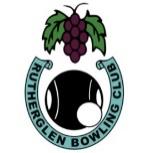 Executive Committee Meeting MinutesDecember 19th, 2019Meeting Opened:	7.00 pmPresent:	Jan Widdop, John Ross, Ross Rankin, Barbara McCleave, John Crossman, John Fisher, Apologies:      Chris Langdon	                        Moved: John C.        Seconded: John F.                   That apologies be accepted. Cd.Minutes:President Ross asked those present if they had read the Minutes and if they were a true account of the previous meeting.Moved: Barbara, Seconded: Jan. That the Minutes as presented are accepted. Cd.Business arising from the Minutes:Ross has not been able to contact Michael Rankin, it was therefore moved by John C. and seconded by John F. that a new computer and printer be purchased.Financial Report:President Ross called on the Treasurer to present the financial report for the previous month.  		Barbara tabled her report, which revealed a healthy balance.Moved: Barbara, Seconded: John F. That the Financial Report as presented be accepted. Cd.Business Arising from the Report:Barbara queried the most suitable way to pay John C. for the cleaning of the club house. It was agreed that the Regulations be changed to include an honorarium of $200 be paid fortnightly as maintenance. Moved John F. Seconded Jan. Cd Correspondence:The Secretary presented the following Correspondence received and sent for the month:Inwards Correspondence:	The following was received throughout the month:An email was received from Victorian Commission for Gambling & Liquor regulator with a copy of our Liquor Licence.An email was from Chris of Choices Flooring saying that that both transactions had bounced back and that she was going to send payment the old-fashioned way.An email was received from Amanda of Bowls Victoria saying that Phil and Noel’s dual membership was now correctly entered in the Bowls link programme, she will fix up Les Pilfoot’s when she is next in contact with Kelvin. An email was received from Fenton Greene with our insurance for the coming season.An email was received from Steve Jones requesting the use of the greens and BBQ and bar on the 17th Jan.An email was received from Jessica Causley requesting an interstate transfer to ACT Bowls.An email was received from North East Water with our allocation & usage for the month.An email was received from The North Queensland Bowls Tour Group requesting a visitation to our Club on Wednesday26th FebruaryA thank you card was received from Aylean Baker for the way her day was conducted.Outwards Correspondence:The following was the outgoing correspondence for the month:An application for renewal of our food premises licence was sent to Indigo Shire. Moved: John C. Seconded: Jan. That the correspondence as presented be accepted.		Cd.Business Arising from Correspondence:John to contact Steve Jones for the Rotary bowls night.John to contact John Smith of the North Queensland Bowlers to arrange their visitation on 26th February.An interstate transfer was sent for Jessica Cousley from Rutherglen to West City ACT, to Bowls VictoriaReports:	The following reports were tabled and presented:Greens Report:Report tabled:Match Sub-CommitteeThe minutes of the November meeting were tabled.Catering Sub-Committee:Preparations are in an advanced state for the tournament.Tournament Report:At this stage there are 8 men’s teams 9 ladies’ teams for Tuesday,11 teams for Simply Caravans and 13 teams for Stanton & KilleenBar Report:Report tabled.        Grounds Report:Shades have been taken down due to damage. We will investigate new swing shades in the future.Weekend Pennant Report:A3 have had their first winMid-week Pennant Report:Both teams won.Moved: Jan Seconded: Barbara that all reports be accepted. CDGeneral Business:	President Ross asked those present for any issues to be raised:Ross: contact has been made to Brad with regards to the replacement of the doors. He has given it top priority. He also reported on a conversation with Helen jones at the Indigo Shire on the status of our Solar Panel Grant. It is still under consideration and we might have a result by the end of January.A letter was received from Bev Reichman for the use of the clubhouse for their group on Mondays.  Moved John C Seconded John F. That this request be approved. Cd Meeting Closed: 5.35 pm	Next Meeting:	7:00 pm	Monday 13th. January 2020